Triennale Rysunku Wrocław 2022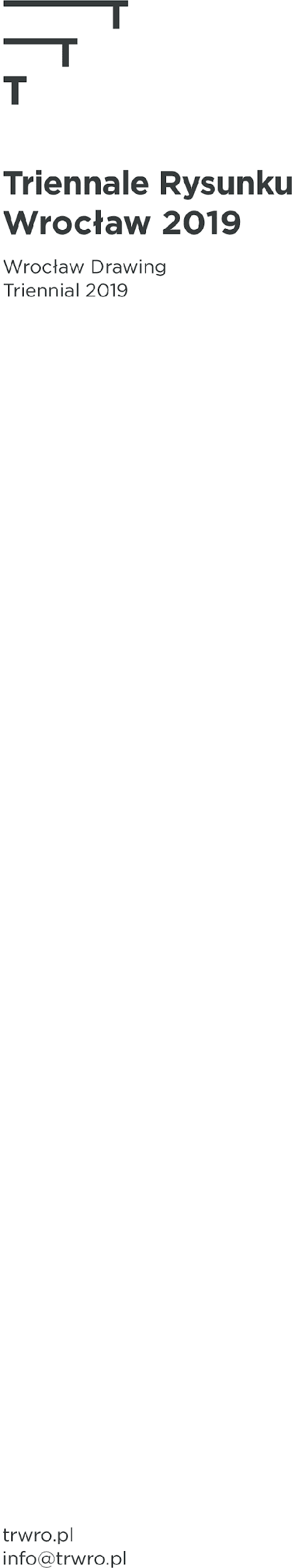 Open CallNie oglądaj się / Don’t look backCZĘŚĆ C - ZGODY I OŚWIADCZENIATę część należy wydrukować i własnoręcznie podpisać, a następnie załączyć jako skan (w formacie JPG, PNG lub PDFOświadczenia i zgody (do oznaczenia poprzez użycie znaku v lub x)  	Oświadczam, że  jestem autorem nadesłanej pracy konkursowej i nie narusza ona praw osób trzecich, ani obowiązujących przepisów prawa;  	Oświadczam, że zapoznałam/zapoznałem się z Regulamin konkursu Open Call Triennale Rysunku Wrocław 2019 i akceptuję jego warunki, a także przyjmuję do wiadomości, że akceptacja Regulaminu jest jednoznaczna z wyrażeniem zgody na wykorzystywanie przez Organizatora mojego wizerunku pozyskanego i/lub utrwalonego w związku z moim udziałem w Konkursie, w zakresie określonym w Regulaminie; 	Wyrażam zgodę na wykorzystanie przez Organizatora mojej pracy zgłoszonej do Konkursu w formie: druku, audio i wideo, w środkach masowego przekazu oraz w Internecie, we wszystkich działaniach i publikacjach związanych z Konkursem, bezterminowo, bez żadnych ograniczeń terytorialnych, bez uiszczania honorarium autorskiego; 	Wyrażam zgodę na przetwarzanie moich danych osobowych zawartych w formularzu zgłoszeniowym oraz które udostępnię w czasie Konkursu - przez Organizatora dla celów związanych z przeprowadzeniem i rozstrzygnięciem Konkursu w ramach Open Call Triennale Rysunku Wrocław 2019, w tym na ich publikowanie w materiałach promocyjnych do celów związanych z promocją Konkursu, w szczególności wykorzystanie do tego celu mojego wizerunku; 	Oświadczam, że zapoznałam/zapoznałam się z Informacją na temat przetwarzania danych osobowych, stanowiącą załącznik do niniejszego formularza zgłoszeniowego.								……………………………………………								Podpis Uczestnika / czytelnie imię i nazwiskoZałącznik do formularza zgłoszeniowegoINFORMACJA NA TEMAT PRZETWARZANIA DANYCH OSOBOWYCHAkademia Sztuk Pięknych im. E. Gepperta we Wrocławiu, mająca siedzibę pod adresem: ul. Plac Polski 3/4, 50-156 Wrocław, posiadająca numer statystyczny REGON: 000275814  oraz numer identyfikacji podatkowej NIP: 896-00-07-502, jako administrator Pani/Pana danych osobowych (dalej: „Organizator”), zgodnie z art. 13 ust. 1 i 2 ogólnego rozporządzenia o ochronie danych osobowych z dnia 27 kwietnia 2016 r. (dalej: „RODO”), przekazuję następujące informacje odnośnie przetwarzania danych osobowych w związku z uczestnictwem Pani/Pana w Konkursie. Podstawa prawna i cel przetwarzania:Dane osobowe uczestników Konkursu (dalej: „Uczestnicy”) zawarte w formularzu zgłoszeniowym oraz udostępnione w czasie trwania Konkursu (dalej: Dane osobowe) będą przetwarzane zgodnie z RODO.Dane osobowe będą przetwarzane przez Organizatora:w celu umożliwienia Uczestnikowi uczestnictwa w Konkursie - w takim przypadku podstawą przetwarzania będzie uzasadniony interes Organizatora polegający na realizacji Konkursu. Ponadto podstawą przetwarzania będzie także wykonanie umowy dot. uczestnictwa w Konkursie;w celu obrony przez Organizatora przed ewentualnymi roszczeniami lub w celu dochodzenia przez Organizatora ewentualnych roszczeń związanych z udziałem Uczestnika w Konkursie - w takim przypadku podstawą prawną przetwarzania danych jest prawnie uzasadniony interes Organizatora, polegający na możliwości obrony przed roszczeniami lub możliwości dochodzenia roszczeń;w celu wypełnienia obowiązków Organizatora wynikających z przepisów prawa, związanych z Konkursem - w takim przypadku podstawą prawną przetwarzania danych jest konieczność ich przetwarzania w celu realizacji obowiązku prawnego nałożonego na Organizatora;w celu promocji działalności Organizatora i promocji Konkursu (wizerunek, dane Uczestnika) – w takim wypadku podstawą przetwarzania danych jest uzasadniony interes Organizatora polegający  na realizacji promocji działalności Organizatora i promocji Konkursu, w związku z wyrażeniem zgody na wykorzystanie wizerunku i danych Uczestnika w tym celu.Pani/Pana uprawnienia Ma Pani/Pan prawo dostępu do treści danych osobowych i ich sprostowania, modyfikacji, ograniczenia przetwarzania oraz ich usunięcia.Ma Pani/Pan prawo do przenoszenia danych, przetwarzanych w celach, o których mowa w sekcji A pkt 1 i 4 powyżej.Ma Pani/Pan prawo do wniesienia, w dowolnym momencie, sprzeciwu wobec przetwarzania przez Organizatora danych osobowych.W celu realizacji uprawnień, o których mowa w ust. 1-3 powyżej, należy skontaktować się z Organizatorem za pośrednictwem adresu e-mail: iod@asp.wroc.plMa Pani/Pan prawo wniesienia skargi do organu nadzoru (Prezesa Urzędu Ochrony Danych Osobowych), gdy uzna Pani/Pan, iż przetwarzanie danych osobowych przez Organizatora narusza przepisy RODO lub Ustawy.Okres przetwarzania danych:Organizator będzie przetwarzał dane osobowe Uczestnika przez następujące okresy:dane osobowe przetwarzane w celu opisanym w sekcji A pkt 1 i 4 powyżej przetwarzane będą tak długo, jak jest to niezbędne do realizacji celu przetwarzania;dane osobowe przetwarzane w celu opisanym w sekcji A pkt 2 powyżej, przetwarzane będą przez okres przedawnienia ewentualnych roszczeń związanych z uczestnictwem w Konkursie;dane osobowe przetwarzane w celu opisanym w sekcji A pkt 3 powyżej, przetwarzane będą przez okresy wskazane w odpowiednich przepisach prawa;Dane zostaną również usunięte, gdy nie będą już niezbędne do celów, w których zostały zebrane.Dobrowolność podania danych osobowych:Podanie przez Panią/Pana danych osobowych jest dobrowolne, przy czym niezbędne do realizacji celów ich przetwarzania.Odbiorcy danych osobowych:Odbiorcą Pani/Pana danych osobowych mogą być podmioty świadczące dla Organizatora usługi związane z koniecznością powierzenia im niektórych czynności przetwarzania danych. Dla przykładu mogą to być partnerzy wykonujący na zlecenie Organizatora niektóre czynności związane z organizacją Konkursu.Inspektor Ochrony Danych (IOD):U Organizatora powołany został Inspektor Ochrony Danych, z którym skontaktować można się za pośrednictwem adresu e-mail: iod@asp.wroc.pl